IN THE 1960'sWhat kind of shoes did women use to wear in the 1960's?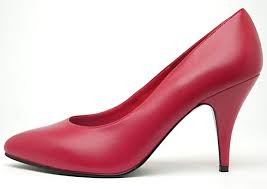 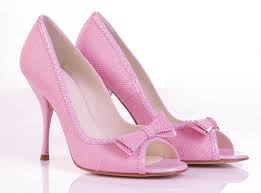 What kind of trousers did young people use to wear in the 1960's?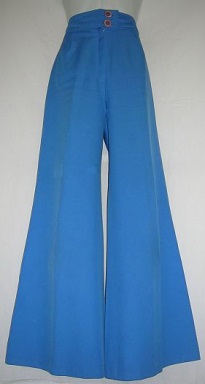 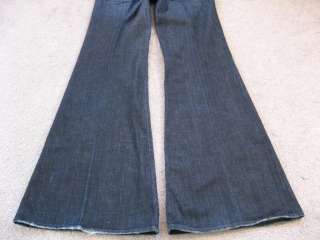 What kind of music did young people use to listen to in the 1960's?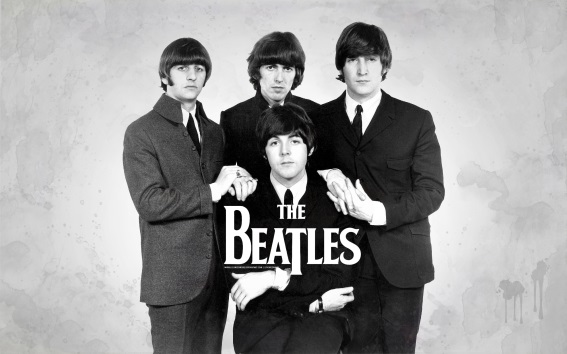 What kind of rhythm did young people use to dance to in the 1960's?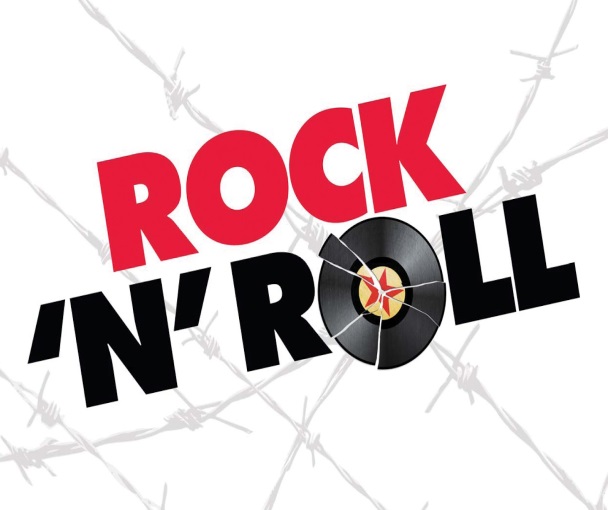 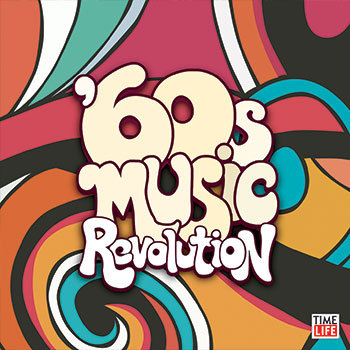 